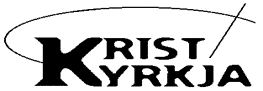 Fredag18.00Kveldsmat20.30MøteLaurdag07.00Bibel og bøn08.15Flaggheising08.30Frukost09.30Familiemøte11.00Leik og moro14.00MiddagFRITID16.00Talentiade16.30Kaffi og kakerFRITID18.00Kveldsmat20.30MøteSøndag07.00Bibel og bøn08.15Flagghelsing08.30FrukostPAKKING10.00GudstenesteLEIK OG GAMAN13.00MiddagHEIMREIS